Tipo de Solicitud:           Petición                 Queja                       Reclamo                          Denuncia                       Sugerencia       Fecha de presentación:   Día: _____   Mes:_____    Año:_____   Nombre Peticionario (a): _________________________________________________Documento de Identidad: No. _____________________________________         Teléfono: ________________________________________________Ciudad de Residencia:     _____________________________________   Correo electrónico: ______________________________________________                                            Nombre inculpado (Cuando aplique):   ___________________________________________________________________________________________                                                                                   Motivo del reclamo, queja, sugerencia, denuncia o petición: Firma Ciudadano: ______________________________Nota: En cumplimiento de la Ley 1581 de 2012 (disposiciones generales para la protección de datos personales), reglamentada parcialmente por el Decreto Nacional 1377 de 2013, sus datos serán protegidos acorde con lo estipulado en la ley.Tipo de Solicitud:           Petición                 Queja                       Reclamo                          Denuncia                       Sugerencia       Fecha de presentación:   Día: _____   Mes:_____    Año:_____   Nombre Peticionario (a): _________________________________________________Documento de Identidad: No. _____________________________________         Teléfono: ________________________________________________Ciudad de Residencia:     _____________________________________   Correo electrónico: ______________________________________________                                            Nombre inculpado (Cuando aplique):   ___________________________________________________________________________________________                                                                                   Motivo del reclamo, queja, sugerencia, denuncia o petición: Firma Ciudadano: ______________________________Nota: En cumplimiento de la Ley 1581 de 2012 (disposiciones generales para la protección de datos personales), reglamentada parcialmente por el Decreto Nacional 1377 de 2013, sus datos serán protegidos acorde con lo estipulado en la ley.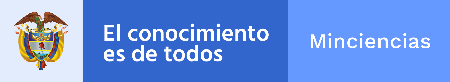 PETICIÓN, QUEJA, RECLAMO, DENUNCIA, SUGERENCIA (PQRDS)Código: E202M01F01PETICIÓN, QUEJA, RECLAMO, DENUNCIA, SUGERENCIA (PQRDS)Versión: 00PETICIÓN, QUEJA, RECLAMO, DENUNCIA, SUGERENCIA (PQRDS)Fecha: 2020-01-24